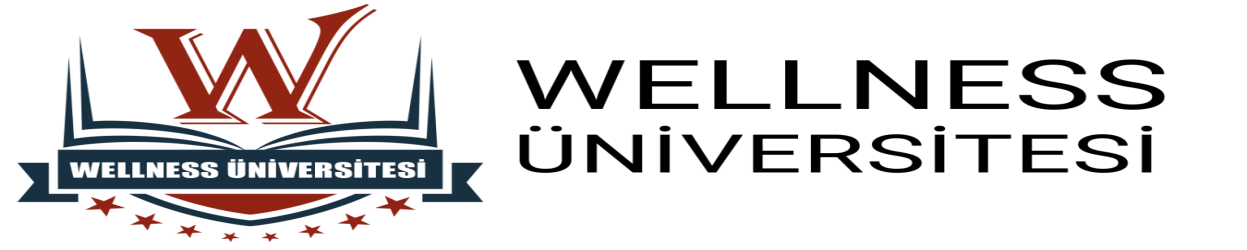 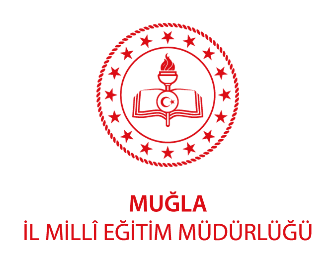 WELLNESS ÜNİVERSİTESİ BÖLÜMLERİ VE BAŞVURU FORMUADINIZ SOYADINIZ 		: TC KİMLİK NUMARANIZ 	: DOĞUM TARİHİNİZ 		: (GÜN, AY, YIL )  DOĞUM YERİNİZ 		:EĞİTİM DURUMUNUZ 		: TELEFON NUMARANIZ 		: E-POSTA ADRESİNİZ 		: EV ADRESİNİZ 			: ALMAK İSTEDİĞİNİZ 4 EĞİTİMİN ADINI İŞARETLEYİNİZKADIN SORUNLARI ARAŞTIRMA VE SOSYAL DOKU OKUMA UZMANLIĞIÇİĞ KÖFTE UZMANLIĞIAİLE DANIŞMANLIĞI KOÇLUĞUÇOCUK DANIŞMANLIĞI KOÇLUĞU (0-6 YAŞ İÇİN)ÇOCUK DANIŞMANLIĞI KOÇLUĞU (7-12 YAŞ İÇİN)ERGENLİK DÖNEMİ KOÇLUĞUÇOCUK YOGASI KOÇLUĞUMASAL TERAPİSİOYUN TERAPİSİYARATICI OKUMA VE YAZMA UZMANLIĞISANAT TERAPİSİMÜZİK TERAPİSİMASAL ANLATICILIĞI UZMANLIĞIPROFİL UZMANLIĞIYAŞAM KOÇLUĞUSPİRÜTÜEL YAŞAM KOÇLUĞUTİYATRO OYUNCULUĞUTİYATRO YÖNETMENLİĞİOYUNCULUK VE SAHNE SANATLARIDİKSİYON EĞİTİMİ KOÇLUĞUOYUNCU VE SAHNE MENAJERLİĞİBEDEN DİLİ UZMANLIĞINEFES EĞİTİMİRESİMFOTOĞRAFÇILIKSERAMİK SANATISİNEMA AKADEMİSİKAMERA ÖNÜ OYUNCULUK EĞİTİMİSENARİSTLİK EĞİTİMİGİTAR EĞİTİMİSAZ EĞİTİMİGEZİ VE TURİZM DANIŞMANLIĞIGRAFİK TASARIMMEDYA YÖNETİMİGAZETECİLİKSOSYAL MEDYA YÖNETİM UZMANLIĞIBLOGGER KOÇLUĞUYOUTUBER UZMANLIĞIWEB TASARIM UZMANLIĞIDİJİTAL REKLAM UZMANLIĞIDİJİTAL METİN YAZARLIĞIROBOTİK KODLAMASPOR MENEJERLİĞİİNGİLİZCE DİL EĞİTİMİİSPANYOLCA DİL EĞİTİMİGASTRONOMİ VE MUTFAK SANATLARIPASTACILIKEKONOMİ YÖNETİMİ VE PLANLAMADİJİTAL SATIŞ VE PAZARLAMAKAMU YÖNETİCİLİĞİ KOÇLUĞUDİJİTAL GAYRİMENKUL DANIŞMANLIĞIDİJİTAL MARKA VE ÜRÜN GELİŞTİRMEDİJİTAL İNSAN KAYNAKLARI ANALİZ UZMANLIĞISİYASET VE YÖNETİM KOÇLUĞUSİVİL TOPLUM KURULUŞU KURMA VE YÖNETMEDİJİTAL GİRİŞİMCİLİK VE PROJE HAZIRLAMATARIMSAL FAALİYETLER VE BİTKİ KOÇLUĞUÇİFTÇİLİK VE DİJİTAL TARIMMAKYAJ KOÇLUĞUCİLT BAKIM KOÇLUĞU        Not: Bu form, bilgisayar ortamında doldurulacak ve çıktı alındıktan sonra imzalanarak Muğla İl Milli Eğitim Müdürlüğü ARGE Birimine teslim edilecektir.  											İmza